Sosnowiec, 21 października 2021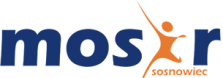 Dyrektor Miejskiego Ośrodka Sportu i Rekreacji w Sosnowcuogłasza nabór na wolne stanowisko urzędnicze:Starszy inspektor w zakresie utrzymania sieci, instalacji i urządzeń sanitarnych w Dziale Inwestycji i Remontów Miejskiego Ośrodka Sportu i Rekreacji w SosnowcuOkreślenie stanowiska urzędniczegoStarszy inspektor w zakresie utrzymania i zarządzania sieciami, instalacjami i urządzeniami sanitarnymi.Forma zatrudnieniaPełny etat. Wymagania niezbędneObywatelstwo polskie. Posiadanie pełnej zdolności do czynności prawnych oraz korzystania z pełni praw publicznych.Brak skazania prawomocnym wyrokiem za umyślne przestępstwo ścigane z oskarżenia publicznego lub umyślne przestępstwo skarbowe.Wykształcenie wyższe. Minimum dwuletni staż pracy na stanowisku związanym z bieżącym utrzymaniem i zarządzaniem sieciami, instalacjami i urządzeniami sanitarnymi w obiektach kubaturowych.Posiadanie uprawnień budowlanych bez ograniczeń do kierowania robotami budowlanymi w zakresie sieci i instalacji sanitarnych oraz przynależność do odpowiedniej Okręgowej Izby Inżynierów Budownictwa.Praktyczna znajomość przepisów: ustawy Prawo budowlane, warunków technicznych jakim powinny odpowiadać budynki i ich usytuowanie, w zakresie eksploatacji sieci, instalacji i urządzeń sanitarnych,ochrony środowiska w zakresie sieci, instalacji i urządzeń sanitarnych, ustawy Prawo zamówień publicznych, BHP i p.poż. przy prowadzeniu robót budowlanych w zakresie sieci, instalacji i urządzeń sanitarnych.Umiejętność kosztorysowania.Obsługa programów Microsoft Word, Excel.Posiadanie prawa jazdy kat. B i własnego samochodu z możliwością wykorzystania go do celów służbowych.Dodatkowe atutyPraktyczna znajomość funkcjonowania instalacji i urządzeń specyficznych dla jednostki: stacja chłodzenia tafli lodowiska, stacja uzdatniania wody basenowej.Praktyczna znajomość podstawowej obsługi sterowania automatyką urządzeń grzewczych, wentylacyjnych, klimatyzacyjnych, uzdatniania wody.Praktyczna znajomość konfiguracji, projektowania, montażu, działania, serwisowania instalacji niskoprądowych: monitoringu i telewizji przemysłowej, systemów kontroli dostępu, dźwiękowy system ostrzegawcz, systemów gwarantowanego/awaryjnego zasilania (UPS), systemów oddymiania Predyspozycje osobowościoweSumienność i zaangażowanie w wykonywaniu powierzonych obowiązków.Umiejętność zachowania dyscypliny budżetowej.Umiejętność pracy w zespole.Umiejętność pracy pod presją czasu i terminów.Umiejętność samokontroli.Gotowość do stałego podnoszenia kwalifikacji.Główne wykonywane obowiązkiPlanowanie, przygotowywanie i przedstawianie propozycji zakresu usług, dostaw i robót budowlanych dla całokształtu zagadnień związanych z funkcjonowaniem sieci, instalacji i urządzeń sanitarnych w obiektach zarządzanych przez jednostkę oraz opracowywanie rocznego i wieloletniego planu budżetowego jednostki w tym zakresie.Bieżąca realizacja planu budżetowego usług, dostaw i robót budowlanych w zakresie sieci, instalacji i urządzeń sanitarnych.Przygotowywanie zapytań ofertowych do usługobiorców, dostawców i wykonawców robót budowlanych z zakresu sieci, instalacji i urządzeń sanitarnych.Przygotowywanie propozycji założeń, udział w opracowywaniu specyfikacji przetargowych i w pracach komisji przetargowych przy przygotowywaniu do realizacji zadań (usługi, dostawy i roboty budowlane) w zakresie sieci, instalacji i urządzeń sanitarnych.Sprawdzanie i opiniowanie ofert złożonych w związku z planowanymi do zlecenia usług i zrealizowania dostaw lub wykonania robót budowlanych w zakresie sieci, instalacji i urządzeń sanitarnych.Przygotowywanie zleceń i założeń do umów ze zleceniobiorcami usług, dostaw i robót budowlanych w zakresie sieci, instalacji i urządzeń sanitarnych.Uzgadnianie i opiniowanie rozwiązań w opracowywanych dokumentacjach projektowych w zakresie sieci, instalacji i urządzeń sanitarnych.Sprawdzanie i opiniowanie dokumentacji projektowych pod względem zgodności z zamówieniami i potrzebami jednostki w zakresie sieci, instalacji i urządzeń sanitarnych.Koordynacja i współudział w czynnościach odbiorowych dostaw i robót budowlanych w zakresie sieci, instalacji i urządzeń sanitarnych.Koordynacja, współudział i/lub dokonywanie rozruchu sieci, instalacji i urządzeń sanitarnych.Kontrola rozliczeń prowadzonych usług, dostaw i robót budowlanych wykonywanych przez zleceniobiorców w zakresie sieci, instalacji i urządzeń sanitarnych.Organizacja i koordynacja usług i robót budowlanych związanych z usuwaniem zakłóceń i awarii w funkcjonowaniu sieci, instalacji i urządzeń sanitarnych.Przygotowywanie dokumentów do wydania uzgodnień technicznych i lokalizacyjnych w zakresie sieci, instalacji i urządzeń sanitarnych wraz z archiwizacją wydanych uzgodnień Bieżący nadzór nad stanem technicznym urządzeń, sieci i instalacji sanitarnych.Bieżący nadzór nad prawidłowością przebiegu wykonywania przez zleceniobiorców przeglądów stanu technicznego sieci, instalacji i urządzeń sanitarnych.Kompletacja dokumentów koniecznych do prowadzenia książek obiektów budowlanych w zakresie instalacji sanitarnych.Bieżący nadzór nad prawidłowością przebiegu prac oraz  kontrola i dopuszczenie do użytkowania po wykonaniu robót w zakresie instalacji sanitarnych oraz podłączeń instalacji i urządzeń (na czas organizacji imprez) realizowanych przez podmioty wynajmujące, dzierżawiące, użytkujące obiekty.Bieżąca kontrola zużycia mediów (woda, ciepło, gaz) i ilości zrzutu ścieków oraz prowadzenie korespondencji reklamacyjnej z ich dostawcami i odbiorcami ścieków.Wstępny opis faktur zakupu mediów, zrzutu ścieków, usług, dostaw i robót budowlanych w zakresie sieci, instalacji i urządzeń sanitarnych.Inicjowanie metod i sposobów oraz nadzór nad racjonalnym użytkowaniem mediów (woda, ciepło, gaz) i zrzutu ścieków w obiektach zarządzanych przez jednostkę.6.    Dodatkowe wykonywane obowiązki sprawowane okazjonalnie:Pełnienie funkcji inspektora nadzoru inwestorskiego w zakresie sieci, instalacji i urządzeń sanitarnych.Wykonywanie przeglądów stanu technicznego sieci, instalacji i urządzeń sanitarnych zgodnie z wymaganiami stosownych przepisów oraz sporządzanie protokołów z tych przeglądów. Prowadzenie książek obiektów budowlanych w pełnym zakresie (kompletacja dokumentów, dokonywanie wpisów).Wsparcie pozostałych branż, tj. branży budowlanej oraz branży sieci, instalacji i urządzeń elektrycznych i elektroenergetycznych przy wykonywaniu obowiązków opisanych w punkcie “Główne wykonywane obowiązki”, a także wykonywanie innych doraźnych zadań służbowych nie przewidzianych w niniejszym zakresie obowiązków i zleconych przez Kierownika Jednostki.7.   Warunki pracy na stanowisku:Praca na terenie Sosnowca.Praca jednozmianowa przeciętnie 8 godzin dziennie w godzinach 7:30 - 15:30, przeciętnie 5 dni w tygodniu.Praca umysłowa biurowa na stanowiskach wyposażonych w monitory ekranowe, ekspozycja pracy przy monitorze ekranowym powyżej 4 godzin.Wyjazdy służbowe na terenie miasta Sosnowca.Wymagane dokumenty i oświadczenia:list motywacyjny z uzasadnieniem przystąpienia do konkursu potwierdzony własnoręcznym podpisemkwestionariusz osobowy dla osoby ubiegającej się o zatrudnienie potwierdzony własnoręcznym podpisemdokumenty niezbędne do potwierdzenia wymaganego stażu pracy (potwierdzone własnoręcznym podpisem za zgodność z oryginałem), tj. kserokopie świadectw pracy, a w przypadku pozostawania w zatrudnieniu zaświadczenie z zakładu pracypotwierdzone przez kandydata za zgodność z oryginałem kserokopie dokumentów potwierdzających wymagane wykształcenie, doświadczenie zawodowe i kwalifikacje zawodowewłasnoręcznie podpisane oświadczenie kandydata o posiadanym obywatelstwiewłasnoręcznie podpisane oświadczenie kandydata o posiadaniu pełnej zdolności do czynności prawnych w korzystaniu z pełni praw publicznychwłasnoręcznie podpisane oświadczenie kandydata, iż nie był skazany prawomocnym wyrokiem sądu za umyślne przestępstwo ścigane z oskarżenia publicznego lub umyślne przestępstwo skarboweKlauzula informacyjna o przetwarzaniu danych osobowych dla osób ubiegających się o zatrudnienie na stanowiskach urzędniczych w tym kierowniczych urzędniczych oraz stanowiskach pomocniczych i obsługi  w MOSiR kopia dokumentu potwierdzającego niepełnosprawność w przypadku kandydata, który zamierza skorzystać z uprawnienia, o którym mowa w art. 13a ust. 2 ustawy z dnia 21 listopada 2008 roku o pracownikach samorządowych.Termin i miejsce składania dokumentów:W terminie do dnia 14 listopada 2021 roku do godz. 15.30  wymagane dokumenty w zaklejonych kopertach z napisem: „Nabór na stanowisko urzędnicze: Starszy inspektor I”  należy: złożyć w Dziale Spraw Pracowniczych Miejskiego Ośrodka Sportu i Rekreacji w Sosnowcu przy	  ul. 3 Maja 41lubprzesłać na adres:	Miejski Ośrodek Sportu i Rekreacji w Sosnowcuul. 3 Maja 4141-200 SosnowiecW przypadku ofert przesłanych pocztą należy uwzględnić czas dojścia przesyłki pocztowej w terminie określonym w ogłoszeniu o naborze. Oferty, które wpłyną w późniejszym terminie niż określony nie będą rozpatrywane.Inne informacje:wskaźnik zatrudnienia osób niepełnosprawnych w jednostce, w rozumieniu przepisów o rehabilitacji zawodowej i społecznej oraz zatrudnieniu osób niepełnosprawnych nie przekroczył 6%z osobami, które spełnią wymagania formalne będzie przeprowadzona rozmowa i test sprawdzający wiedzę o czym kandydaci zostaną poinformowani telefonicznie, e-mailowo lub za pośrednictwem poczty.